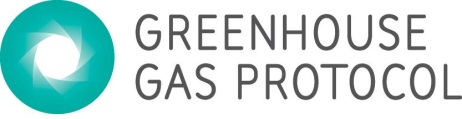 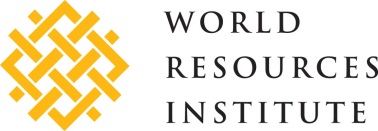 Estándar de Política y Acción: Plantilla de ReporteEste plantilla incluye todos los requisitos de reporte del Estándar de Política y Acción del Protocolo de Gases de Efecto Invernadero (GHG Protocol). Esta plantilla ilustra un ejemplo de cómo la información requerida se puede informar. Los usuarios del estándar pueden reportar los resultados en cualquier formato que sea más útil para el público previsto, siempre y cuando se reporte toda la información requerida.Parte 1: Información de la evaluación de GEIParte 2: Descripción de la política o acción evaluada(Referencia: Sección 5.2)Parte 3: Cambio estimado en las emisiones y remociones de GEI resultantes de la política/acción (Referencia: Capítulos 8, 9, 11)Cambio estimado de las emisiones y remociones de gases de efecto invernadero durante el período de evaluación (en toneladas métricas de dióxido de carbono equivalente)Nota: * Los efectos dentro de la jurisdicción y fuera de la jurisdicción no se reportan por separado, si no es pertinente o factible.  ** Las emisiones totales del escenario de política y las emisiones totales del escenario de referencia no se reportan si no es factible.Parte 4: Metodología  Mapas de cadena causal (Referencia: Capítulo 6) Ejemplo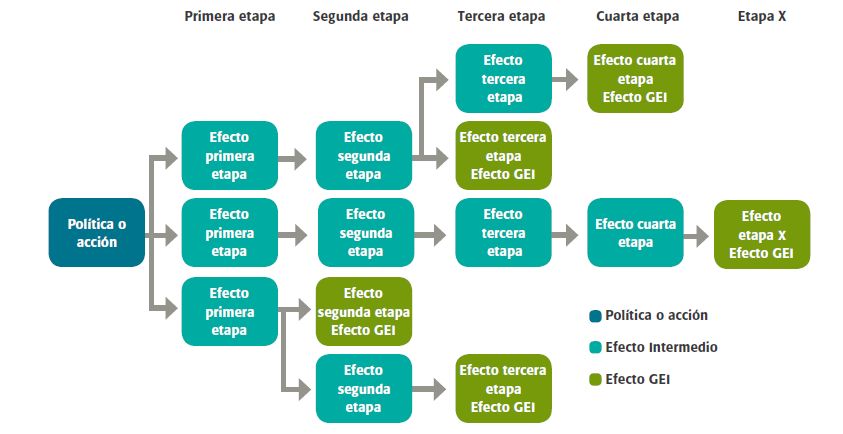 Definición del límite de evaluación de GEI (Referencia: Capítulo 7) Metodología del escenario de referencia(Referencia: Capitulo 8)Parámetros clave usados para estimar las emisiones del escenario de referencia (incluyendo datos de actividad, factores de emisión y valores de PCG)  (Referencia: Capitulo 8)Metodología Ex-ante (si es aplicable) (Referencia: Capitulo 9)Parámetros clave usados para estimar las emisiones del escenario de política ex ante (incluyendo datos de actividad, factores de emisión y valores de PCG) (si es aplicable) (Referencia: Capitulo 9)Monitoreo del rendimiento a lo largo del tiempo (si es aplicable)(Referencia: Capitulo 10)Metodología Ex-post (Si es aplicable)(Referencia: Capitulo 11)Valores en el escenario de política ex-post de los parámetros clave (incluyendo datos de actividad, factores de emisión y valores de PCG) (si es aplicable)(Referencia: Capitulo 11)Incertidumbre (Referencia: Capitulo 12)Verificación (Referencia: Capitulo 13)Parte 5: Información de reporte opcionalLos usuarios deben reportar la siguiente información cuando sea relevante. Información RequeridaRespuestaEl título de la política o acción (o el conjunto de políticas y acciones) en evaluación (Ver sección 5.2) El(los) objetivo(s) y el público objetivo de la evaluación de GEI (ver capítulo 2)El año en que se desarrolló la evaluaciónSi la evaluación reportada es una actualización de una evaluación previa y, si es así, los vínculos a las evaluaciones anteriores El período de la evaluación de GEI (Ver sección  7.3)Si la evaluación de GEI es una evaluación ex ante, una evaluación ex post o una evaluación combinada ex ante y ex post. (Ver sección 5.4)Si la evaluación aplica a una política o acción individual o a un conjunto de políticas y acciones y, si es a un conjunto, cuáles políticas y acciones individuales están incluidas en el conjunto(Ver sección 5.3)Información requeridaRespuestaEl estado de la política o acción (planeada, adoptada, o implementada)Fecha de implementaciónFecha de finalización (si es aplicable)Entidad o entidades implementadorasObjetivo(s) de la política o acciónTipo de política o acciónDescripción de las intervenciones específicas incluidas en la política o acciónAlcance geográficoLos principales sectores, subsectores y categorías de fuentes o sumideros a los que se dirigeGases de efecto invernadero seleccionados como objetivo (si es aplicable)Otras políticas o acciones relacionadas Indicadores clave de desempeño (si es aplicable)Nivel previsto de mitigación que se desea alcanzar y/o nivel seleccionado como objetivo de los indicadores clave (si es aplicable) El título de la ley, los reglamentos u otros documentos fundacionales (si es aplicable)Procedimientos de monitoreo, reporte y verificación (si es aplicable)Mecanismos de aplicación (si es aplicable)Referencia a documentos pertinentes de orientación (si es aplicable)El contexto o la importancia de la política o acción a mayor escala (si es aplicable)Resumen de los efectos no relativos a GEI o co-beneficios de la política o acción (si es aplicable)Información pertinente adicional (si es aplicable)AñoCambio neto total en las emisiones y absorciones(ton CO2e )Rango de incertidumbre (estimación cuantitativa o descripción cualitativa)Año 1Ver capítulo 12Año 2Año 3Año 4Año …Total acumulado de emisiones y absorciones (Ton CO2e)AñoCambio neto de las emisiones y remociones que ocurren …Cambio neto de las emisiones y remociones que ocurren …Cambio neto total en emisiones y remociones (A+B)AñoDentro del límite geopolítico de la jurisdicción a implementar * (A)Fuera del límite geopolítico de la jurisdicción a implementar * (B)Cambio neto total en emisiones y remociones (A+B)Año 1Año 2Año 3Año 4Año …Cambio neto total acumulado en emisiones y remociones AñoTotal de emisiones y remociones netas escenario de política **(A)Total de emisiones y remociones netas escenario de referencia** (B)Cambio neto total en emisiones y remociones (A-B)Año 1Año 2Año 3Año 4Año …Total acumulado de emisiones y remocionesEfectos GEI potenciales de la política o acción Categorías de fuentes/sumideros afectadosGEI afectadosEfecto en emisiones positivo o negativoIncluido o excluido en la evaluación (efectos, fuentes/ sumideros y GEI)Justificación de la exclusión (si aplica)Requerimientos de reporteRespuestaEl enfoque utilizado para determinar la importancia de los efectos relativos a GEI Requerimientos de reporteRespuestaDescripción del escenario de referencia (es decir, una descripción de los eventos o condiciones que es más probable que ocurran en ausencia de la política o acción) Justificación de por qué se considera el escenario más probableMetodología y las hipótesis utilizadas para estimar las emisiones de referencia, incluidos los métodos de estimación de las emisiones utilizados (incluidos los modelos) Justificación de la elección entre desarrollar nuevos datos e hipótesis de referencia o utilizar datos e hipótesis de referencia ya publicados Lista de las políticas, acciones y proyectos incluidos en el escenario de referencia Las políticas, acciones o proyectos implementados o adoptados con un efecto potencialmente significativo sobre las emisiones GEI, excluidos del escenario de referencia, con la justificación de su exclusión Si el escenario de referencia incluye políticas planificadas y, si es así, cuáles políticas planificadas se incluyen Una lista de los factores impulsores no relativos a políticas incluidos en el escenario de referencia Los factores impulsores no relativos a políticas excluidos del escenario de referencia, con la justificación de su exclusión Todas las interacciones potenciales con otras políticas y acciones, y cómo se estimaron las interacciones entre políticas Fuentes, sumideros o gases de efecto invernadero en el límite de evaluación de GEI que no hayan sido estimados en el escenario de referencia, con una  justificación y una descripción cualitativa de tales fuentes, sumideros o gases Referencias adicionales o fuentes de información (si es aplicable)ParámetroValor(es) del escenario de referencia aplicado durante el período de evaluaciónMetodología y supuestos para estimar el valor(es)Fuentes de informaciónParámetro 1Parámetro 2Parámetro 3Parámetro …Requerimientos de reporteRespuestaDescripción del escenario de política (es decir, una descripción de los eventos o condiciones que es más probable que ocurran en presencia de la política o acción) Metodología e hipótesis utilizadas para estimar las emisiones en el escenario de la política, incluidos los métodos de estimación de emisiones utilizados (e incluidos los modelos) Todas las interacciones potenciales con otras políticas y acciones, y cómo se estimaron las interacciones entre políticas Las fuentes, sumideros, gases de efecto invernadero o efectos relativos a GEI en el límite de evaluación de GEI que no hayan sido estimados en el escenario de política, con la justificación y una descripción cualitativa del cambio de esas fuentes, sumideros o gases Referencias adicionales o fuentes de información (si es aplicable)ParámetroValor(es) del escenario de política aplicado durante el período de evaluaciónMetodología y supuestos para estimar el valor (es)Fuentes de informaciónParámetro 1Parámetro 2Parámetro 3Parámetro …Indicadores/parámetros claves de rendimientoJustificación de su selecciónFuentes de datosMétodos de monitoreo / FrecuenciaEl desempeño de la política o acción en el tiempo, tal como se mide por los indicadores clave de rendimientoRequerimientos de reporteRespuesta ¿El rendimiento de la política o acción avanza según las expectativas?¿Las hipótesis sobre los parámetros clave en la evaluación ex ante siguen siendo válidas?Requerimientos de reporteRespuestaMetodología y las hipótesis utilizadas para estimar las emisiones en el escenario de política, incluidos los métodos de estimación de emisiones utilizados (e incluidos los modelos) Todas las interacciones potenciales con otras políticas y acciones, y cómo se estimaron las interacciones entre políticas Si se normalizan los datos, los resultados normalizados por separado de los resultados no normalizados, y los métodos de normalización utilizados Una descripción de las diferencias entre los resultados de los métodos descendente y ascendente (si es aplicable)Las fuentes, sumideros o gases de efecto invernadero en el límite de evaluación de GEI que no hayan sido estimados en el escenario de política, con la justificación y una descripción cualitativa del cambio de esas fuentes, sumideros o gases Referencias adicionales o fuentes de información (si es aplicable)ParámetroValor(es) del escenario de política aplicado durante el período de evaluación de GEIMetodología y supuestos para estimar el valor (es)Fuentes de informaciónParámetro 1Parámetro 2Parámetro 3Parámetro …Requerimientos de reporteRespuesta Intervalo de resultados del análisis de sensibilidad de los parámetros clave y los supuestos  Método o enfoque utilizado para evaluar la incertidumbre Referencias o fuentes adicionales (si es aplicable)Requerimientos de reporteRespuesta¿Se realizó un proceso de verificación?Tipo de verificación (por el interesado o por terceros), si es aplicableCompetencias pertinentes del verificador(es), si es aplicableDictamen emitido por el verificador, si es aplicableInformación opcionalRespuesta Estimación (o valor esperado) ajustada por probabilidad de los cambios netos en las emisiones y absorciones de GEI derivados de la política o acción Un rango de valores posibles para el cambio neto en las emisiones y absorciones de GEI, en lugar de una sola estimación (por ejemplo, basados en escenarios de referencia alternativos, evaluación de la incertidumbre, o análisis de sensibilidad)Cambios netos en las emisiones y remociones de GEI por separado por efecto individual, tipo de efectos, o categorías de fuentes / sumideros Cambios netos en las emisiones y absorciones de GEI resultantes de los efectos probables, reportados por separado de los cambios netos en las emisiones y absorciones de GEI resultantes de los efectos improbables Cambios netos en las emisiones y absorciones de GEI, reportados por separado para cada categoría de probabilidad (muy probable, probable, posible, improbable, muy improbable) Los efectos relativos a GEI anuales o acumulativos durante períodos de tiempo distintos del período de evaluación de GEI El inventario de GEI de la jurisdicción o entidad encargada de implementar la política o acción Las emisiones de GEI históricas de la jurisdicción o entidad encargada de implementar la política o acción Las metas de mitigación de GEI de la jurisdicción o entidad encargada de implementar la política o acción La contribución de la política o acción evaluada a la meta de mitigación de GEI de la entidad o jurisdicciónLas potenciales superposiciones o traslapes con otras políticas y acciones Cualquier posible doble contabilidad de las reducciones de GEI por otras partes que podrían reivindicar reducciones de GEI de las mismas políticas o acciones, y cualquier práctica o precaución utilizada para evitar la doble contabilidad Estimaciones de los efectos no relativos a GEI de la política o acción y las metodologías utilizadas para estimar los efectos no relativos a GEI El costo o la relación costo-eficacia de la política o acción y las metodologías utilizadas para cuantificar los costos Información pertinente adicional